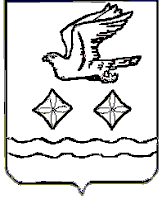 АДМИНИСТРАЦИЯГОРОДСКОГО ОКРУГА СТУПИНОМОСКОВСКОЙ ОБЛАСТИПОСТАНОВЛЕНИЕ________________№_________________г. СтупиноВ соответствии с Федеральным законом от 06.10.2003 №131-ФЗ «Об общих принципах организации местного самоуправления в Российской Федерации», уставом городского округа Ступино Московской области, решением Совета депутатов городского округа Ступино Московской области от 22.08.2019 №323/30 «Об утверждении Порядка установления тарифов на услуги (работы), предоставляемые (выполняемые) муниципальными предприятиями и учреждениями городского округа Ступино Московской области», уставом учреждения, решением комиссии по ценам и тарифам администрации городского округа Ступино Московской области от 30.05.2024ПОСТАНОВЛЯЮ:1. Установить тарифы на платные услуги, оказываемые муниципальным бюджетным общеобразовательным учреждением «Верзиловская средняя общеобразовательная школа» городского округа Ступино Московской области (Приложение).2. Признать утратившим силу постановление администрации городского округа Ступино Московской области от 03.10.2022 №3674-п «Об установлении тарифов на платные услуги, оказываемые муниципальным бюджетным общеобразовательным учреждением «Верзиловская средняя общеобразовательная школа» городского округа Ступино Московской области».3. Опубликовать настоящее постановление в установленном порядке и разместить на официальном сайте администрации, Совета депутатов и контрольно-счетной палаты городского округа Ступино Московской области.4. Контроль за исполнением настоящего постановления возложить на заместителя главы городского округа Ступино Московской области 
Протопопова С.В. и на заместителя главы городского округа Ступино Московской области – начальника  управления культуры и молодежной политики 
Калинину Ю.Ю.Глава городского округа СтупиноМосковской области							      С.Г. МужальскихПриложениек постановлению администрации  городского округа Ступино Московской областиот «___» _________ № ________Тарифы на платные услуги,оказываемые муниципальным бюджетным общеобразовательным учреждением «Верзиловская средняя общеобразовательная школа» городского округа Ступино Московской областиОб установлении тарифов на платные услуги, оказываемые муниципальным бюджетным общеобразовательным учреждением «Верзиловская средняя общеобразовательная школа» городского округа Ступино Московской области№ п/пНаименование  услугиЕдиница измеренияТарифруб.Общеобразовательное отделениеОбщеобразовательное отделениеОбщеобразовательное отделение1Спортивные и физкультурные секции для взрослого населения1 занятие/чел.160,002Спортивные и физкультурные секции для детей1 занятие/чел.130,003Адаптация детей к условиям школьной жизни (групповые занятия)1 занятие/чел.160,004Репетиторство с обучающимися (групповые занятия)1 занятие/чел.160,005Репетиторство с обучающимися (индивидуальные занятия)1 занятие/чел.700,006Преподавание учащимся специальных курсов и циклов дисциплин сверх часов, предусмотренных программой по данной дисциплине согласно ученому плану (групповые занятия)1 занятие/чел.170,007Пребывание детей в группе продленного дня1 час/чел.300,008Изучение иностранных языков, часы которых не предусмотрены программой по данной дисциплине, согласно учебному плану для обучающихся (групповые занятия)1 занятие/чел.200,009Обучение основам компьютерной грамотности взрослых и детей (групповые занятия)1 занятие/чел.160,0010Организация и проведение спортивных праздников1 мероприятие/
час1 200,0011Организация и проведение спортивных соревнований и турниров1 мероприятие/
час1 200,0012Логопедические, дефектологические занятия с детьми (групповые занятия)1 занятие/чел.160,0013Логопедические, дефектологические занятия с детьми (индивидуальные занятия)1 занятие/чел.700,0014Лечебная физкультура (групповые занятия)1 занятие/чел.130,00Дошкольное отделениеДошкольное отделениеДошкольное отделение1Корригирующая гимнастика для детей с нарушениями осанки и плоскостопием
(групповые занятия)1 занятие/чел.200,002Обучение  иностранным языкам детей дошкольного возраста (групповые занятия)1 занятие/чел.200,003Обучение  иностранным языкам детей дошкольного возраста (индивидуальные занятия)1 занятие/чел.800,004Обучение дыханию с использованием здоровьесберегающей технологии биологически обратной связи (групповые занятия)1 занятие/чел.150,005Обучение игре в шашки и шахматы
(групповые занятия)1 занятие/чел.200,006Обучение основам ритмики и хореографии (групповые занятия)1 занятие/чел.200,007Развитие творческих способностей у детей посредством художественного ручного труда: тестопластика (групповые занятия)1 занятие/чел.200,008Организация детских семейных праздников1 час/чел.200,009Логопедические занятия с детьми
(индивидуальные занятия)1 занятие/чел.800,0010Логопедические занятия с детьми
(групповые занятия)1 занятие/чел.200,0011Развитие детей старшего дошкольного возраста с целью профилактики школьной дезадаптации (групповые занятия)1 занятие/чел.200,0012Развитие творческих способностей детей в процессе моделирования с помощью различных материалов (групповые занятия)1 занятие/чел.200,0013Семейная адаптационная группа для детей раннего возраста1 занятие/чел.200,00